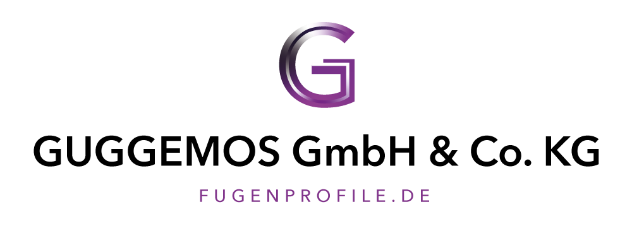 Profilsystem AF 80 / AF 100Ausschreibungstext:
_________ mHerstellen der Arbeits- / Scheinfuge mit Scheinfugenprofil AF 80 / AF100 oder gleichwertig. Profil auf oberflächenfertige Höhe der Betonbodenplatte nivellieren. Profilsystem einen Tag vor Betonage auf Magerbetonpunkte setzen. Fugenverguss ist nicht erforderlich. Verlängerung und Kreuzungspunkte mittels Verbindungsclips.Profilbezeichnung:		AF 80 / AF 100Profilhöhe: 			80 mm / 100 mm Material: 			PVC Elementlänge: 		2000 mm€ __________/ lfm	€  ______________ GesamtBezugsquelle:Guggemos GmbH & Co. KGIglauer Straße 686316 Friedberg OT DerchingTel: +49(0)821/455 969 0 Fax +49(0)821/455 969 6service@fugenprofile.dewww.fugenprofile.de